Τομέας Ηλεκτρολογίας, Ηλεκτρονικής και ΑυτοματισμούΟ απόφοιτος του τομέα ηλεκτρολογίας θα είναι σε θέση-να σχεδιάζει και να κατασκευάζει ηλεκτρολογικές εγκαταστάσεις κτιρίων και βιομηχανικών χώρων με κυκλώματα, φωτισμού, συσκευών, γειώσεων, τηλεφώνου, θυροτηλεφώνου, TV, πυρανίχνευσης, συναγερμού, δικτύων Η/Υ, αλεξικέραυνων, θέρμανσης, ανελκυστήρων, πινάκων κίνησης και φωτισμού, αυτοματισμών κίνησης (συμβατικών ή με PLC), καθώς και ανανεώσιμες πηγές ενέργειας (Φωτοβολταϊκά, ανεμογεννήτριες  κά )-να μετράει και να ελέγχει την ασφαλή λειτουργία της ηλεκτρικής εγκατάστασης, εκδίδοντας τα αντίστοιχα πιστοποιητικά.,-να τη συντηρεί, επισκευάζει, βελτιώνει και εκσυγχρονίζει Ηλεκτρολογικές Εγκαταστάσεις . Συγκεκριμένα μπορεί να εργαστεί ως: - ελεύθερος επαγγελματίας εγκαταστάτης με δικό τους πελατολόγιο- ειδικευμένος τεχνικός σε συνεργεία μεγάλων κατασκευών- ιδιοκτήτης ή ειδικευμένος πωλητής σε καταστήματα ηλεκτρολογικών ειδών- δημόσιος υπάλληλος, σαν συντηρητής σε ΟΤΑ, ΝΠΔΔ, ΝΠΙΔ με διαγωνισμός (πχ. ΟΤΕ, ΔΕΗ, Νοσοκομεία, Μουσεία, Αθλητικά κέντρα..)- Ιδιωτικός υπάλληλος - τεχνίτης- ηλεκτροτεχνίτης σε εγκαταστάσεις και συντηρήσεις ανελκυστήρων και ηλεκτρογερανών Χωρίς προϋπηρεσία μπορεί να αποκτήσει την άδεια:-ηλεκτροτεχνίτη (φωτισμού, κίνησης, ανελκυστήρων,  συντηρητής καυστήρων, κατασκευαστής-συντηρητής ανανεώσιμων πηγών ενέργειάς , σταθμών Υ/Σ, κά)  Ενημερωτικό Βίντεο      https://www.youtube.com/watch?v=A4De2_NgplY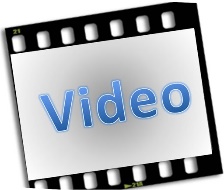  https://www.youtube.com/watch?v=xcT3w0ZgYn8Τίτλοι σπουδών:Οι απόφοιτοι της Ειδικότητας  παίρνουν δύο (2) τίτλους σπουδών: 1. Πτυχίο  " Τεχνικού  Ηλεκτρολογικών Συστημάτων, Εγκαταστάσεων  και Δικτύων " 2. Απολυτήριο Λυκείου, όμοια και ισότιμα με το Γενικό ΛύκειοΕπαγγελματικοί διέξοδοι- Οι απόφοιτοι των ΕΠΑ.Λ. έχουν τη δυνατότητα:Να λάβουν άδεια εξασκήσεων επαγγέλματος (βάση της κείμενης νομοθεσίας).Να συνεχίσουν τις σπουδές τους στα τμήματα και στις σχολές των Ανωτέρων και Ανωτάτων Εκπαιδευτικών ΙδρυμάτωνΝα εγγραφούν στα Ινστιτούτα Επαγγελματικής Κατάρτισης (ΙΕΚ) (κατά προτεραιότητα σε σχετικά με την ειδικότητά τους αντικείμενα) Πανελλαδικά εξεταζόμενα μαθήματαΓενικής Παιδείας:Νέα ΕλληνικάΜαθηματικά (Άλγεβρα)Ειδικότητας (Γ ́ ):α. Τεχνικός ΄΄  ΗΛΕΚΤΡΟΛΟΓΙΚΩΝ ΣΥΣΤΗΜΑΤΩΝ ΕΓΚΑΤΑΣΤΑΣΕΩΝ ΚΑΙ ΔΙΚΤΥΩΝ ΄΄ εξετάζεται στα μαθήματα:Ηλεκτροτεχνία 2Ηλεκτρικές ΜηχανέςΕπαγγελματικά Δικαιώματα:ΕΠΑΓΓΕΛΜΑΤΙΚΑ ΔΙΚΑΙΩΜΑΤΑ ΑΠΟΦΟΙΤΩΝ ΕΠΑΓΓΕΛΜΑΤΙΚΩΝ ΛΥΚΕΙΩΝ (ΕΠΑ.Λ.) ΤΟΜΕΑΣ: ΗΛΕΚΤΡΟΛΟΓΙΑΣ, ΗΛΕΚΤΡΟΝΙΚΗΣ ΚΑΙ ΑΥΤΟΜΑΤΙΣΜΟΥ – ΕΙΔΙΚΟΤΗΤΑ: ΤΕΧΝΙΚΟΣ ΗΛΕΚΤΡΟΛΟΓΙΚΩΝ ΣΥΣΤΗΜΑΤΩΝ, ΕΓΚΑΤΑΣΤΑΣΕΩΝ & ΔΙΚΤΥΩΝ ΕΠΑΓΓΕΛΜΑΤΙΚΕΣ ΑΔΕΙΕΣ Ο απόφοιτος της ειδικότητας: “ ΤΕΧΝΙΚΟΣ ΗΛΕΚΤΡΟΛΟΓΙΚΩΝ ΣΥΣΤΗΜΑΤΩΝ, ΕΓΚΑΤΑΣΤΑΣΕΩΝ ΚΑΙ ΔΙΚΤΥΩΝ ”, του Τομέα Ηλεκτρολογίας, Ηλεκτρονικής και Αυτοματισμού των ΕΠΑ.Λ., βάσει του Π.Δ. 108/2013, (ΦΕΚ 141/τ.Α/12.06.2013) μπορεί να αποκτήσει τις παρακάτω Επαγγελματικές Άδειες: Εργασία στον κλάδο της Ηλεκτρολογίας O απόφοιτος του Τομέα Ηλεκτρολογίας των ΕΠΑΛ μπορεί να Αναγγείλει την Έναρξη των παρακάτω Επαγγελματικών Δραστηριοτήτων (μόνον με το πτυχίο ΕΠΑΛ, χωρίς εξετάσεις και χωρίς προϋπηρεσία):  Τεχνίτης Ηλεκτρολόγος Α' ειδικότητας  Τεχνίτης Ηλεκτρολόγος Γ' ειδικότητας  Τεχνίτης Ηλεκτρολόγος Δ' ειδικότητας ΠΡΟΣΟΧΗ: όλες οι παραπάνω άδειες δεν δίνουν το δικαίωμα αυτοτελούς εργασίας. Ο ειδικευόμενος Τεχνίτης Ηλεκτρολόγος θα πρέπει να εργάζεται υπό τις οδηγίες και τη συνεχή καθοδήγηση Αρχιτεχνίτη Ηλεκτρολόγου ή Εγκαταστάτη Ηλεκτρολόγου. ΑΝΑΓΓΕΛΙΑ ΕΝΑΡΞΗΣ ΕΠΑΓΓΕΛΜΑΤΙΚΗΣ ΔΡΑΣΤΗΡΙΟΤΗΤΑΣ Διαδικασία έκδοσης βεβαίωσης αναγγελίας : Ο ενδιαφερόμενος για την απόκτηση της βεβαίωσης αναγγελίας έναρξης της επαγγελματικής δραστηριότητας: του Τεχνίτη Ηλεκτρολόγου Α΄ Ειδικότητας, του Τεχνίτη Ηλεκτρολόγου Γ΄ Ειδικότητας, του Τεχνίτη Ηλεκτρολόγου Δ΄ Ειδικότητας υποβάλλει αίτηση/υπεύθυνη δήλωση στην αρμόδια υπηρεσία της Περιφερειακής Ενότητας, όπου βρίσκεται ο τόπος της επαγγελματικής του εγκατάστασης ή, αν δεν υπάρχει τέτοιος, ο τόπος της μόνιμης διαμονής του, συνοδευόμενη από τα απαραίτητα δικαιολογητικά. Με την αίτησή του ο ενδιαφερόμενος αναγγέλλει ότι προτίθεται να ασκήσει μία ή περισσότερες από τις ως άνω επαγγελματικές δραστηριότητες. Περισσότερα: (https://15epalthessalonikis.files.wordpress.com/2016/05/ceb5cf80ceb1ceb3ceb3ceb5cebbcebcceb1cf84ceb9cebaceb1-ceb4ceb9cebaceb1ceb9cf89cebcceb1cf84ceb1-ceb1cf80cebfcf86cebfceb9cf84cf89cebd1.pdf)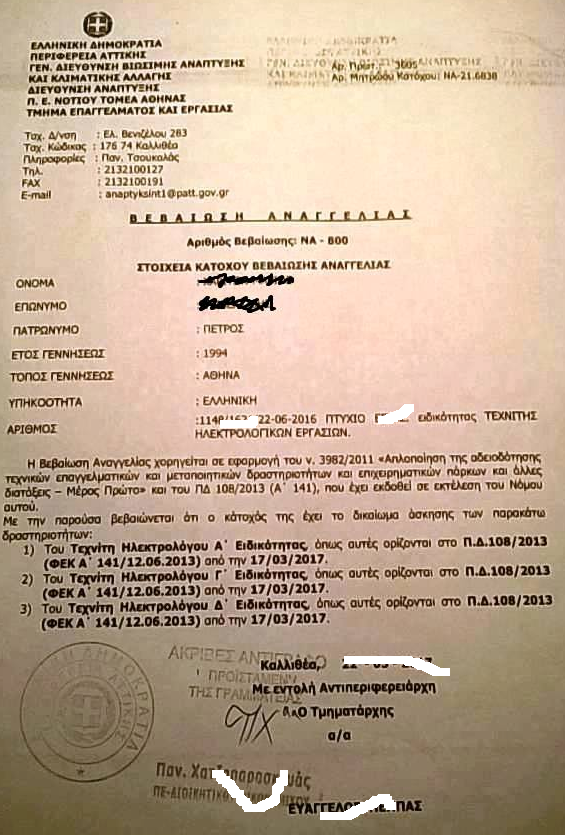 Περισσότερα για τις άδειες του ηλεκτρολόγου στο: https://www.pkm.gov.gr/inst/pkm/gallery/PKM%20files/Dikaiologitika/Dnsh%20Anapthkshs/%CE%A4%CE%BC%CE%AE%CE%BC%CE%B1%20%CE%A7%CE%BF%CF%81%CE%AE%CE%B3%CE%B7%CF%83%CE%B7%CF%82%20%CE%91%CE%B4%CE%B5%CE%B9%CF%8E%CE%BD%20%CE%91%CE%BD%CE%AC%CF%80%CF%84%CF%85%CE%BE%CE%B7%CF%82,%20%CE%95%CE%BD%CE%AD%CF%81%CE%B3%CE%B5%CE%B9%CE%B1%CF%82%20&%20%CE%A6%CF%85%CF%83%CE%B9%CE%BA%CF%8E%CE%BD%20%CE%A0%CF%8C%CF%81%CF%89%CE%BD/2020_04_06_%CE%9F%CE%B4%CE%B7%CE%B3%CF%8C%CF%82_2-%CE%97%CE%BB%CE%B5%CE%BA%CF%84%CF%81%CE%BF%CE%BB%CF%8C%CE%B3%CE%BF%CE%B9.pdfΚαι στο : https://www.eoppep.gr/images/Isotimies_Kai_Epaggelmatika_Dikawmata/epal_N_4386_2016.pdf Πρόσβαση Αποφοίτων ΕΠΑΛ στην Τριτοβάθμια Εκπαίδευση5. . Οι απόφοιτοι/ες του Τομέα Ηλεκτρολογίας, Ηλεκτρονικής και Αυτοματισμού του ν. 4386/2016 (ΦΕΚ 83 Α’), των αντίστοιχων τομέων του ν. 4186/2013 (ΦΕΚ 193 Α’) και άλλων νομοθετικών διατάξεων, όπως περιγράφονται στο άρθρο 20 της παρούσας, εισάγονται στις ακόλουθες Σχολές, Τμήματα και Εισαγωγικές Κατευθύνσεις:Τεχνικός Ηλεκτρολογικών Συστημάτων, Εγκαταστάσεων και Δικτύων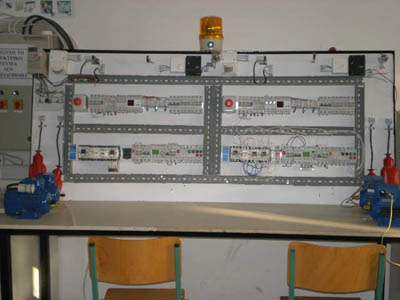 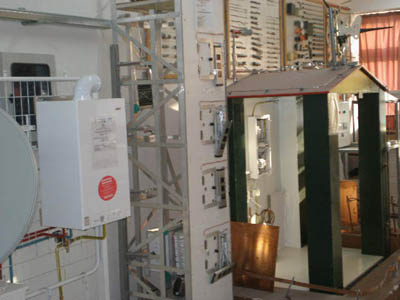 ΠΡΟΓΡΑΜΜΑ ΜΑΘΗΜΑΤΩΝ Γ ΤΑΞΗΣ ΕΙΔΙΚΟΤΗΤΑ: ΤΕΧΝΙΚΟΣ ΗΛΕΚΤΡΟΛΟΓΙΚΩΝ ΣΥΣΤΗΜΑΤΩΝ ΕΓΚΑΤΑΣΤΑΣΕΩΝ ΚΑΙ ΔΙΚΤΥΩΝ                   α/α ΜΑΘΗΜΑΤΑ  -                                                                                    ΩΡΕΣ 1 Ηλεκτροτεχνία 2                                                                                          3Θ 2 Ηλεκτρικές Μηχανές                                                                                  3Θ 3 Ηλεκτρολογικές Εγκαταστάσεις 2                                                              2Θ+3 Ε 4 Εργαστήριο Ηλεκτροτεχνίας-Ηλεκτρικών Μηχανών                            4 Ε 5 Αυτοματισμοί Προγραμματισμένης Λογικής                                        2Θ+3 Ε ΣΥΝΟΛΟ                                                                                                         20 ΩΡΕΣΕπαγγέλματαΣχετική Νομοθεσία:Συντηρητής, Εγκαταστάτης ΗλεκτρολόγοςΠ.Δ. 108/2013 (ΦΕΚ 141 τ. Α’/ 12. 06.2013)Τεχνίτης, Αρχιτεχνίτης ΗλεκτρολόγοςΠ.Δ. 108/2013 (ΦΕΚ 141 τ. Α’/ 12. 06.2013)ΤΜΗΜΑΤΑ ΓΙΑ ΥΠΟΨΗΦΙΟΥΣ/ΕΣ ΤΟΜΕΑ ΗΛΕΚΤΡΟΛΟΓΙΑΣ, ΗΛΕΚΤΡΟΝΙΚΗΣ ΚΑΙ ΑΥΤΟΜΑΤΙΣΜΟΥ
ΤΟΥ Ν.4386/2016 (ΦΕΚ 83Α) ΚΑΙ ΤΩΝ ΑΝΤΙΣΤΟΙΧΩΝ ΤΟΜΕΩΝ ΤΟΥ Ν.4186/2013 (ΦΕΚ 193 Α’ΙΔΡΥΜΑΠΑΝΕΠΙΣΤΗΜΙΑΒΙΟΜΗΧΑΝΙΚΗΣ ΔΙΟΙΚΗΣΗΣ & ΤΕΧΝΟΛΟΓΙΑΣ (ΠΕΙΡΑΙΑΣ)ΠΑΝ.ΠΕΙΡΑΙΑΔΙΟΙΚΗΤΙΚΗΣ ΕΠΙΣΤΗΜΗΣ & ΤΕΧΝΟΛΟΓΙΑΣ (ΑΘΗΝΑ)Ο.Π.Α.ΕΠΙΚΟΙΝΩΝΙΑΣ ΚΑΙ ΨΗΦΙΑΚΩΝ ΜΕΣΩΝ (ΚΑΣΤΟΡΙΑ)ΠΑΝ. ΔΥΤ. ΜΑΚΕΔ.ΕΠΙΣΤΗΜΗΣ ΥΠΟΛΟΓΙΣΤΩΝ (ΗΡΑΚΛΕΙΟ)ΠΑΝ.ΚΡΗΤΗΣΕΦΑΡΜΟΣΜΕΝΗΣ ΠΛΗΡΟΦΟΡΙΚΗΣ – ΕΠΙΣΤΗΜΗ ΚΑΙ ΤΕΧΝΟΛΟΓΙΑ ΥΠΟΛΟΓΙΣΤΩΝ  (ΘΕΣΣΑΛΟΝΙΚΗ)ΠΑΝ.ΜΑΚΕΔ.ΕΦΑΡΜΟΣΜΕΝΗΣ ΠΛΗΡΟΦΟΡΙΚΗΣ – ΠΛΗΡΟΦΟΡΙΑΚΑ ΣΥΣΤΗΜΑΤΑ (ΘΕΣΣΑΛΟΝΙΚΗ)ΠΑΝ.ΜΑΚΕΔ.ΗΛΕΚΤΡΟΛΟΓΩΝ ΚΑΙ ΗΛΕΚΤΡΟΝΙΚΩΝ ΜΗΧΑΝΙΚΩΝ (ΑΙΓΑΛΕΩ)ΠΑΝ.ΔΥΤ. ΑΤΤΙΚΗΣΗΛΕΚΤΡΟΛΟΓΩΝ ΜΗΧΑΝΙΚΩΝ ΚΑΙ ΜΗΧΑΝΙΚΩΝ ΥΠΟΛΟΓΙΣΤΩΝ (ΚΟΖΑΝΗ)ΠΑΝ.ΔΥΤ.ΜΑΚΕΔ.ΗΛΕΚΤΡΟΛΟΓΩΝ ΜΗΧΑΝΙΚΩΝ & ΜΗΧΑΝΙΚΩΝ ΥΠΟΛΟΓΙΣΤΩΝ (ΧΑΝΙΑ)ΠΟΛ/OΝΕΙΟ ΚΡΗΤΗΣΗΛΕΚΤΡΟΛΟΓΩΝ ΜΗΧΑΝΙΚΩΝ & ΜΗΧΑΝΙΚΩΝ ΥΠΟΛΟΓΙΣΤΩΝ (ΑΘΗΝΑ)ΕΜΠΗΛΕΚΤΡΟΛΟΓΩΝ ΜΗΧΑΝΙΚΩΝ & ΜΗΧΑΝΙΚΩΝ ΥΠΟΛΟΓΙΣΤΩΝ (ΒΟΛΟΣ)ΠΑΝ.ΘΕΣΣΑΛΙΑΣΗΛΕΚΤΡΟΛΟΓΩΝ ΜΗΧΑΝΙΚΩΝ & ΜΗΧΑΝΙΚΩΝ ΥΠΟΛΟΓΙΣΤΩΝ (ΗΡΑΚΛΕΙΟ)ΕΛΛΗΝΙΚΟ ΜΕΣΟΓΕΙΑΚΟ ΠΑΝ.ΗΛΕΚΤΡΟΛΟΓΩΝ ΜΗΧΑΝΙΚΩΝ & ΜΗΧΑΝΙΚΩΝ ΥΠΟΛΟΓΙΣΤΩΝ (ΘΕΣΣΑΛΟΝΙΚΗ)ΑΠΘΗΛΕΚΤΡΟΛΟΓΩΝ ΜΗΧΑΝΙΚΩΝ & ΜΗΧΑΝΙΚΩΝ ΥΠΟΛΟΓΙΣΤΩΝ (ΞΑΝΘΗ)ΔΠΘΗΛΕΚΤΡΟΛΟΓΩΝ ΜΗΧΑΝΙΚΩΝ & ΜΗΧΑΝΙΚΩΝ ΥΠΟΛΟΓΙΣΤΩΝ (ΠΑΤΡΑ)ΠΑΝ. ΠΕΛΟΠΟΝΝΗΣΟΥΗΛΕΚΤΡΟΛΟΓΩΝ ΜΗΧΑΝΙΚΩΝ & ΤΕΧΝΟΛΟΓΙΑΣ ΥΠΟΛΟΓΙΣΤΩΝ (ΠΑΤΡΑ)ΠΑΝ.ΠΑΤΡΩΝΗΛΕΚΤΡΟΝΙΚΩΝ ΜΗΧΑΝΙΚΩΝ (ΧΑΝΙΑ)ΕΛΛΗΝΙΚΟ ΜΕΣΟΓΕΙΑΚΟ ΠΑΝ.ΜΗΧΑΝΙΚΩΝ ΒΙΟiΑΤΡΙΚΗΣ (ΑΙΓΑΛΕΩ)ΠΑΝ.ΔΥΤ. ΑΤΤΙΚΗΣΜΗΧΑΝΙΚΩΝ ΒΙΟΜΗΧΑΝΙΚΗΣ ΣΧΕΔΙΑΣΗΣ ΚΑΙ ΠΑΡΑΓΩΓΗΣ (ΑΙΓΑΛΕΩ)ΠΑΝ.ΔΥΤ. ΑΤΤΙΚΗΣΜΗΧΑΝΙΚΩΝ ΗΛΕΚΤΡΟΝΙΚΩΝ ΥΠΟΛΟΓΙΣΤΩΝ ΚΑΙ ΠΛΗΡΟΦΟΡΙΚΗΣ (ΙΩΑΝΝΙΝΑ)ΠΑΝ.ΙΩΑΝΝΙΝΩΝΜΗΧΑΝΙΚΩΝ ΗΛΕΚΤΡΟΝΙΚΩΝ ΥΠΟΛΟΓΙΣΤΩΝ ΚΑΙ ΠΛΗΡΟΦΟΡΙΚΗΣ (ΠΑΤΡΑ)ΠΑΝ.ΠΑΤΡΩΝΜΗΧΑΝΙΚΩΝ ΠΑΡΑΓΩΓΗΣ ΚΑΙ ΔΙΟΙΚΗΣΗΣ (ΞΑΝΘΗ)ΔΠΘΜΗΧΑΝΙΚΩΝ ΠΑΡΑΓΩΓΗΣ ΚΑΙ ΔΙΟΙΚΗΣΗΣ (ΘΕΣΣΑΛΟΝΙΚΗ)ΔΙ.ΠΑ.Ε.ΜΗΧΑΝΙΚΩΝ ΠΛΗΡΟΦΟΡΙΑΚΩΝ & ΕΠΙΚΟΙΝΩΝΙΑΚΩΝ ΣΥΣΤΗΜΑΤΩΝ (ΣΑΜΟΣ)ΠΑΝ.ΑΙΓΑΙΟΥΜΗΧΑΝΙΚΩΝ ΠΛΗΡΟΦΟΡΙΚΗΣ ΚΑΙ ΥΠΟΛΟΓΙΣΤΩΝ (ΑΙΓΑΛΕΩ)ΠΑΝ.ΔΥΤ. ΑΤΤΙΚΗΣΜΗOΑΝΙΚΩΝ ΠΛΗΡΟΦΟΡΙΚΗΣ ΚΑΙ ΗΛΕΚΤΡΟΝΙΚΩΝ ΣΥΣΤΗΜΑΤΩΝ (ΘΕΣΣΑΛΟΝΙΚΗ)ΔΙ.ΠΑ.Ε.ΜΗΧΑΝΙΚΩΝ ΠΛΗΡΟΦΟΡΙΚΗΣ, ΥΠΟΛΟΓΙΣΤΩΝ ΚΑΙ ΤΗΛΕΠΙΚΟΙΝΩΝΙΩΝ (ΣΕΡΡΕΣ)ΔΙ.ΠΑ.Ε.ΜΗΧΑΝΙΚΩΝ ΣΧΕΔΙΑΣΗΣ ΠΡΟΪΟΝΤΩΝ ΚΑΙ ΣΥΣΤΗΜΑΤΩΝ (ΚΟΖΑΝΗ)ΠΑΝ. ΔΥΤ. ΜΑΚΕΔ.ΜΗΧΑΝΙΚΩΝ ΣΧΕΔΙΑΣΗΣ ΠΡΟΪΟΝΤΩΝ ΚΑΙ ΣΥΣΤΗΜΑΤΩΝ (ΣΥΡΟΣ)ΠΑΝ.ΑΙΓΑΙΟΥΜΟΥΣΙΚΗΣ ΤΕΧΝΟΛΟΓΙΑΣ ΚΑΙ ΑΚΟΥΣΤΙΚΗΣ (ΡΕΘΥΜΝΟ)ΕΛΛΗΝ. ΜΕΣΟΓΕΙΑΚΟ ΠΑΝ.ΠΛΗΡΟΦΟΡΙΚΗΣ (ΑΘΗΝΑ)Ο.Π.Α.ΠΛΗΡΟΦΟΡΙΚΗΣ (ΘΕΣΣΑΛΟΝΙΚΗ)ΑΠΘΠΛΗΡΟΦΟΡΙΚΗΣ (ΚΑΒΑΛΑ)ΔΙ.ΠΑ.Ε.ΠΛΗΡΟΦΟΡΙΚΗΣ (ΚΑΣΤΟΡΙΑ)ΠΑΝ. ΔΥΤ. ΜΑΚΕΔ.ΠΛΗΡΟΦΟΡΙΚΗΣ (ΚΕΡΚΥΡΑ)ΙΟΝΙΟ ΠΑΝ/ΜΙΟΠΛΗΡΟΦΟΡΙΚΗΣ (ΠΕΙΡΑΙΑΣ)ΠΑΝ.ΠΕΙΡΑΙΑΠΛΗΡΟΦΟΡΙΚΗΣ ΚΑΙ ΤΗΛΕΜΑΤΙΚΗΣ (ΑΘΗΝΑ)OΑΡΟΚΟΠΕΙΟΠΛΗΡΟΦΟΡΙΚΗΣ ΚΑΙ ΤΗΛΕΠΙΚΟΙΝΩΝΙΩΝ (ΑΘΗΝΑ)ΕΚΠΑΠΛΗΡΟΦΟΡΙΚΗΣ ΚΑΙ ΤΗΛΕΠΙΚΟΙΝΩΝΙΩΝ (ΑΡΤΑ)ΠΑΝ.ΙΩΑΝΝΙΝΩΝΠΛΗΡΟΦΟΡΙΚΗΣ ΚΑΙ ΤΗΛΕΠΙΚΟΙΝΩΝΙΩΝ (ΛΑΜΙΑ)ΠΑΝ.ΘΕΣΣΑΛΙΑΣΠΛΗΡΟΦΟΡΙΚΗΣ ΚΑΙ ΤΗΛΕΠΙΚΟΙΝΩΝΙΩΝ (ΤΡΙΠΟΛΗ)ΠΑΝ. ΠΕΛΟΠΟΝΝΗΣΟΥΠΛΗΡΟΦΟΡΙΚΗΣ ΜΕ ΕΦΑΡΜΟΓΕΣ ΣΤΗ ΒΙΟΪΑΤΡΙΚΗ (ΛΑΜΙΑ)ΠΑΝ.ΘΕΣΣΑΛΙΑΣΤΕΧΝΟΛΟΓΙΩΝ ΨΗΦΙΑΚΗΣ ΒΙΟΜΗOΑΝΙΑΣ (ΨΑΧΝΑ ΕΥΒΟΙΑΣ)ΕΚΠΑΤΕΧΝΩΝ ΗOΟΥ & ΕΙΚΟΝΑΣ (ΚΕΡΚΥΡΑ)ΙΟΝΙΟ ΠΑΝ/ΜΙΟΦΥΣΙΚΗΣ  (ΑΘΗΝΑ)ΕΚΠΑΦΥΣΙΚΗΣ (ΗΡΑΚΛΕΙΟ)ΠΑΝ.ΚΡΗΤΗΣΦΥΣΙΚΗΣ (ΘΕΣΣΑΛΟΝΙΚΗ)ΑΠΘΦΥΣΙΚΗΣ (ΙΩΑΝΝΙΝΑ)ΠΑΝ.ΙΩΑΝΝΙΝΩΝΦΥΣΙΚΗΣ (ΚΑΒΑΛΑ)ΔΙ.ΠΑ.Ε.ΦΥΣΙΚΗΣ (ΛΑΜΙΑ)ΠΑΝ.ΘΕΣΣΑΛΙΑΣΦΥΣΙΚΗΣ (ΠΑΤΡΑ)ΠΑΝ.ΠΑΤΡΩΝΨΗΦΙΑΚΩΝ ΜΕΣΩΝ ΚΑΙ ΕΠΙΚΟΙΝΩΝΙΑΣ (ΑΡΓΟΣΤΟΛΙ)ΙΟΝΙΟ ΠΑΝΕΠΙΣΤΗΜΙΟΨΗΦΙΑΚΩΝ ΣΥΣΤΗΜΑΤΩΝ (ΠΕΙΡΑΙΑΣ)ΠΑΝ.ΠΕΙΡΑΙΑΨΗΦΙΑΚΩΝ ΣΥΣΤΗΜΑΤΩΝ (ΣΠΑΡΤΗ)ΠΑΝ. ΠΕΛΟΠΟΝΝΗΣΟΥΨΗΦΙΑΚΩΝ ΣΥΣΤΗΜΑΤΩΝ (ΛΑΡΙΣΑ)ΠΑΝ.ΘΕΣΣΑΛΙΑΣΑΣΠΑΙΤΕΕΚΠΑΙΔΕΥΤΙΚΩΝ ΗΛΕΚΤΡΟΛΟΓΩΝ ΜΗΧΑΝΙΚΩΝ & ΕΚΠΑΙΔΕΥΤΙΚΩΝ ΗΛΕΚΤΡΟΝΙΚΩΝ ΜΗΧΑΝΙΚΩΝ –  ΕΚΠΑΙΔΕΥΤΙΚΩΝ ΗΛΕΚΤΡΟΛΟΓΩΝ ΜΗΧΑΝΙΚΩΝΑ.Σ.ΠΑΙ.Τ.Ε.ΕΚΠΑΙΔΕΥΤΙΚΩΝ ΗΛΕΚΤΡΟΛΟΓΩΝ ΜΗΧΑΝΙΚΩΝ & ΕΚΠΑΙΔΕΥΤΙΚΩΝ ΗΛΕΚΤΡΟΝΙΚΩΝ ΜΗΧΑΝΙΚΩΝ – ΕΚΠΑΙΔΕΥΤΙΚΩΝ ΗΛΕΚΤΡΟΝΙΚΩΝ ΜΗΧΑΝΙΚΩΝΑ.Σ.ΠΑΙ.Τ.Ε.